ŞEHİRCİLİK VE MİMARLIK ALANINDA 
KEMAL AHMET ARÛ
Doğumunun 100. Yılı Anma Etkinlikleri Kapsamında
Uluslararası Öğrenci Yarışması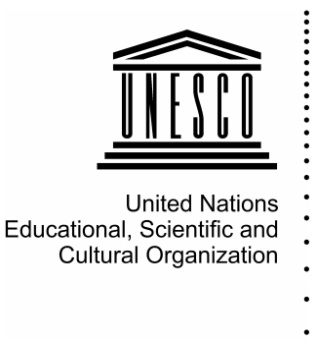 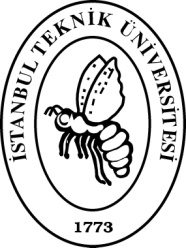         ÖNKAYIT FORMUKatılım talebinizin kaydedilmesi için yukarıdaki formu eksiksiz doldurup .doc veya .pdf formatında ekurkcuoglu@itu.edu.tr adresine elektronik posta şeklinde iletmeniz gerekmektedir. 
Formun iletilmesinden sonraki 24 saat içinde katılım isteğinizin kaydedildiğine dair bir bilgilendirme mesajı gönderilecektir. Bilgilendirme mesajı elinize geçmediği takdirde lütfen ekurkcuoglu@itu.edu.tr adresinden yarışma raportörlüğü ile iletişime geçiniz. EK – Grup üyeleri bilgileri **İSİM-SOYİSİM DOĞUM TARİHİ ÜNİVERSİTEBÖLÜM [ _ ] Mimarlık     [ _ ] Şehir ve Bölge PlanlamaDÜZEY [ _ ]  Lisans         [ _ ] Yüksek Lisans     [ _ ]  DoktoraKATILIM TÜRÜ [ _ ]  Bireysel      [ _ ]  Grup ESER TÜRÜ [ _ ]  Makale       [ _ ]  PosterESER DİLİ [ _ ]  Türkçe        [ _ ]  İngilizce2İSİM-SOYİSİM 2DOĞUM TARİHİ 2ÜNİVERSİTE2BÖLÜM [ _ ] Mimarlık     [ _ ] Şehir ve Bölge Planlama2DÜZEY [ _ ]  Lisans         [ _ ] Yüksek Lisans     [ _ ]  Doktora3İSİM-SOYİSİM 3DOĞUM TARİHİ 3ÜNİVERSİTE3BÖLÜM [ _ ] Mimarlık     [ _ ] Şehir ve Bölge Planlama3DÜZEY [ _ ]  Lisans         [ _ ] Yüksek Lisans     [ _ ]  Doktora4İSİM-SOYİSİM 4DOĞUM TARİHİ 4ÜNİVERSİTE4BÖLÜM [ _ ] Mimarlık     [ _ ] Şehir ve Bölge Planlama4DÜZEY [ _ ]  Lisans         [ _ ] Yüksek Lisans     [ _ ]  Doktora5İSİM-SOYİSİM 5DOĞUM TARİHİ 5ÜNİVERSİTE5BÖLÜM [ _ ] Mimarlık     [ _ ] Şehir ve Bölge Planlama5DÜZEY [ _ ]  Lisans         [ _ ] Yüksek Lisans     [ _ ]  Doktora